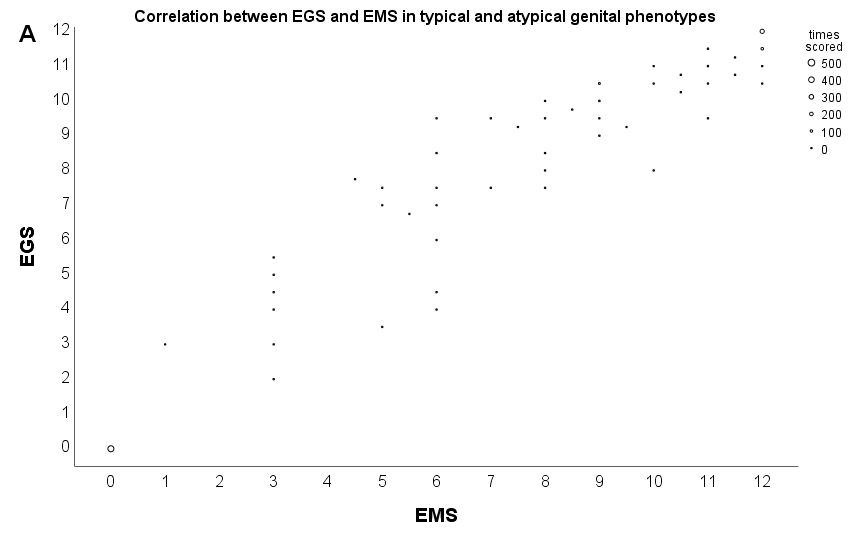 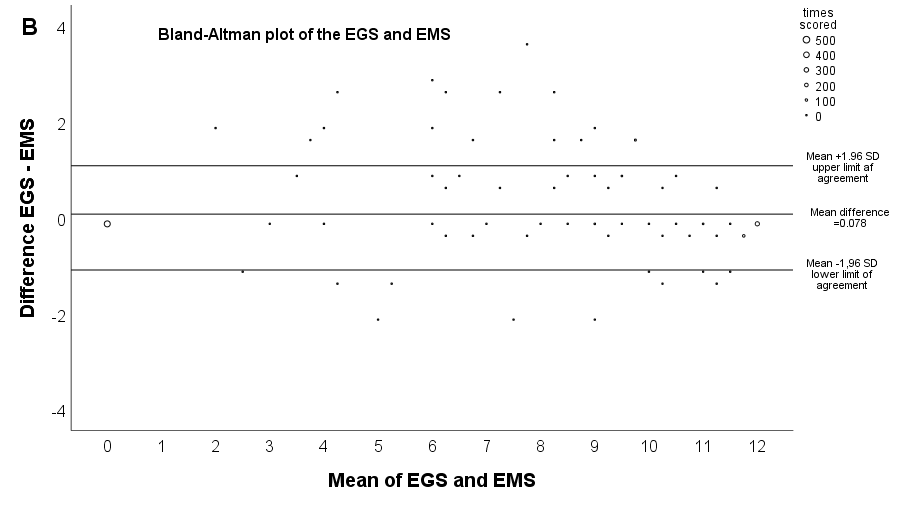 Supplemental figure 1. Correlation and agreement between EGS and EMS. A: Correlation between EGS and EMS obtained in babies with typical and atypical genitalia. B: Bland-Altman plot to assess agreement between EGS and EMS. The difference between EGS and EMS against the mean of EGS and EMS.Supplemental table 1. Modification of the “External Masculinization Score” into the “External Genitalia Score” in order to describe the full spectrum of naturally occurring phenotypic variation in external genitalia. The EGS and EMS describe the same phenotypic features at 5 anatomical landmarks of the genitalia: degree of labioscrotal fusion, length of the genital tubercle, position of the urethral meatus, and location of the right and left gonad. The categorical scales of EGS are more refined as compared to EMS, genital tubercle length has become a gradual scale. The final score is the sum of points allocated to feature 1-5, with a maximum of 12 for both scores. Abbreviations: EMS: External Masculinization Score, EGS: External Genitalia Score. GT: genital tubercle, LS : Labio/scrotal, Ing-LS : Inguino-Labio/scrotalSupplemental  table 2. Inter-observer ICC for EGS, EMS, PS, AGDl and AGDu, genital tubercle length and intra-observer ICC for EGS, EMS, PS in babies with typical and atypical genitalia Inter- and intra-observer ICC were calculated using Single Rating, Absolute agreement, 2-way Random-effect Model. Abbreviations: EGS: External Genitalia Score, EMS: External  Masculinization Score, ICC: Intraclass correlation coefficient, CI: confidence interval, C1- 8: center 1- 8, : anogenital distance, AGDu (AGDupper): measured from the centre of the anus to the anterior base of the genital tubercle, and AGDl (AGDlower) is measured from the centre from the anus to the base of the labio/scrotal border.Supplemental table 3. Participant characteristicsMulticenter study for validation of  EGS and correlation between EGS and  AGD-ratio Abbreviations: SGA: small for gestational age, AGA: appropriate for gestational age* Mild, non-specific undermasculinization  relates  to male babies  with isolated cryptorchidism or mild hypospadiasSupplemental table 4. Correlation between ratio AGDl/u, AGDl, AGDu and EGS and EMS in neonates with typical male phenotypeAbbreviations: AGD: anogenital distance, AGDu (AGDupper): measured from the centre of the anus to the anterior base of the genital tubercle, and AGDl (AGDlower): measured from the anus to the base of the labio/scrotal border. AGDl/u: lower /upper AGD ratio     EMSoutcomessub scores   EGSoutcomessub scoresScrotal fusionY/N3 / 0L/S fusionFused / Posterior fusion / Unfused3 / 1.5 / 0MicropenisN/Y3 / 0Genital tuberclelength>31 / 26-30 /21-25 / 10-20 / <103 / 2.5 / 1.5 / 1/ 0 Urethral meatusNormal/Distal Mid / Proximal3 / 21 / 0UrethralmeatusTop GT / Coronal, Glandular Along GT / GT base / LS/ Perineal3 / 2.52 / 1.5 / 1 / 0 Right gonadLS /inguinal /Absent1.5 / 1 / 0Right gonadLS/ Ing-LS / Inguinal / Impalpable1.5 / 1 / 0.5 / 0Left  gonadLS/inguinal / Absent1.5 / 1 / 0Left  gonadLS/ Ing-LS / Inguinal / Impalpable1.5 / 1 / 0.5 / 0total score                                                    12                                                    12total score                                                                                  12                                                                                  12Inter-observer Intraclass CorrelationInter-observer Intraclass CorrelationInter-observer Intraclass CorrelationInter-observer Intraclass CorrelationInter-observer Intraclass CorrelationInter-observer Intraclass CorrelationInter-observer Intraclass CorrelationInter-observer Intraclass CorrelationTypical GenitaliaC      NICC95% CIAtypical genitaliaC       N         ICC95% CIEGSC 8   3510.99-1.0EGSC 1    10C 7    17C 8    390.950.930.800.83-0.990.83-0.980.65-0.89PraderC 8   3511.0-1.0PraderC 1    10C 7    170.920.580.71-0.980.16-0.82EMSC 8   3511.0-1.0EMSC 1    10C 7    17C 8    390.880.830.710.62-0.970.59-0.930.52-0.84FEMALEAGDlC 8   120.850.55-0.95AGDuC 8   120.760.37-0.92MALEAGDlC 8   230.860.70-0.94AGDlC 1    6C 7    17C 8    390.920.870.870.50-0.990.68-0.950.77-0.93AGDuGenital tubercle lengthC 8   23C 8   230.520.770.13-0.760.53-0.90AGDuC 1    5C 7    17C 8    390.970.870.930.81-1.00.68-0.950.86-0.96Genital tubercle length C 1    8C 7    17C 8    390.890.570.900.59-0.980.17-0.820.82-0.97Intra-observer Intraclass CorrelationIntra-observer Intraclass CorrelationIntra-observer Intraclass CorrelationIntra-observer Intraclass CorrelationIntra-observer Intraclass CorrelationIntra-observer Intraclass CorrelationIntra-observer Intraclass CorrelationIntra-observer Intraclass CorrelationTypical GenitaliaC       NICC95% CIAtypical genitalia  C       N         ICC95% CIFEMALEAGDlC 8   120.890.67-0.97AGDuC 8   120.850.57-0.96MALEAGDlC 8   230.930.84-0.97AGDlC 1   6C 8    390.990.840.92-1.00.73-0.91AGDuGenital tubercle lengthC 8   23C 8   230.870.820.71-0.940.62-0.92AGDuC 1    5C 8   390.960.970.75-1.00.95-0.98Genital tubercle length C 1   6C 8   39 0.990.970.99-1.00.97-1.0Characteristics for babies with typical genital phenotypeNTotal Participant867Sexfemale431male436Gestational age (weeks)<28 4428-32.96233-36.975>37686Birth weight (gram)<1000 481000-1500361500-2500 882500-4000619>400076SGA or AGAAGA811SGA56Age (months)0-15071-52356-118712-2438Study centerCenter 1222Center 2291Center 3104Center 4122Center 5 90Center 638Characteristics for infants with atypical genital phenotypeNTotalparticipant111DSD46,XY DSD46Sex Chromosome DSD10Mild, non-specific undermasculinization*4546,XX DSD10Study centerCenter 136Center 611Center 717Center 847      EGS     EMSSpearman's rhoRatio AGDl/uCorrelation Coefficient 0.190.88Spearman's rhoRatio AGDl/uSig.<0.050.09Spearman's rhoRatio AGDl/uN243243AGDlCorrelation Coefficient0.290.2Sig.<0.05<0.05N243243AGDuCorrelation Coefficient0.230.23Sig.<0.05<0.05N243243